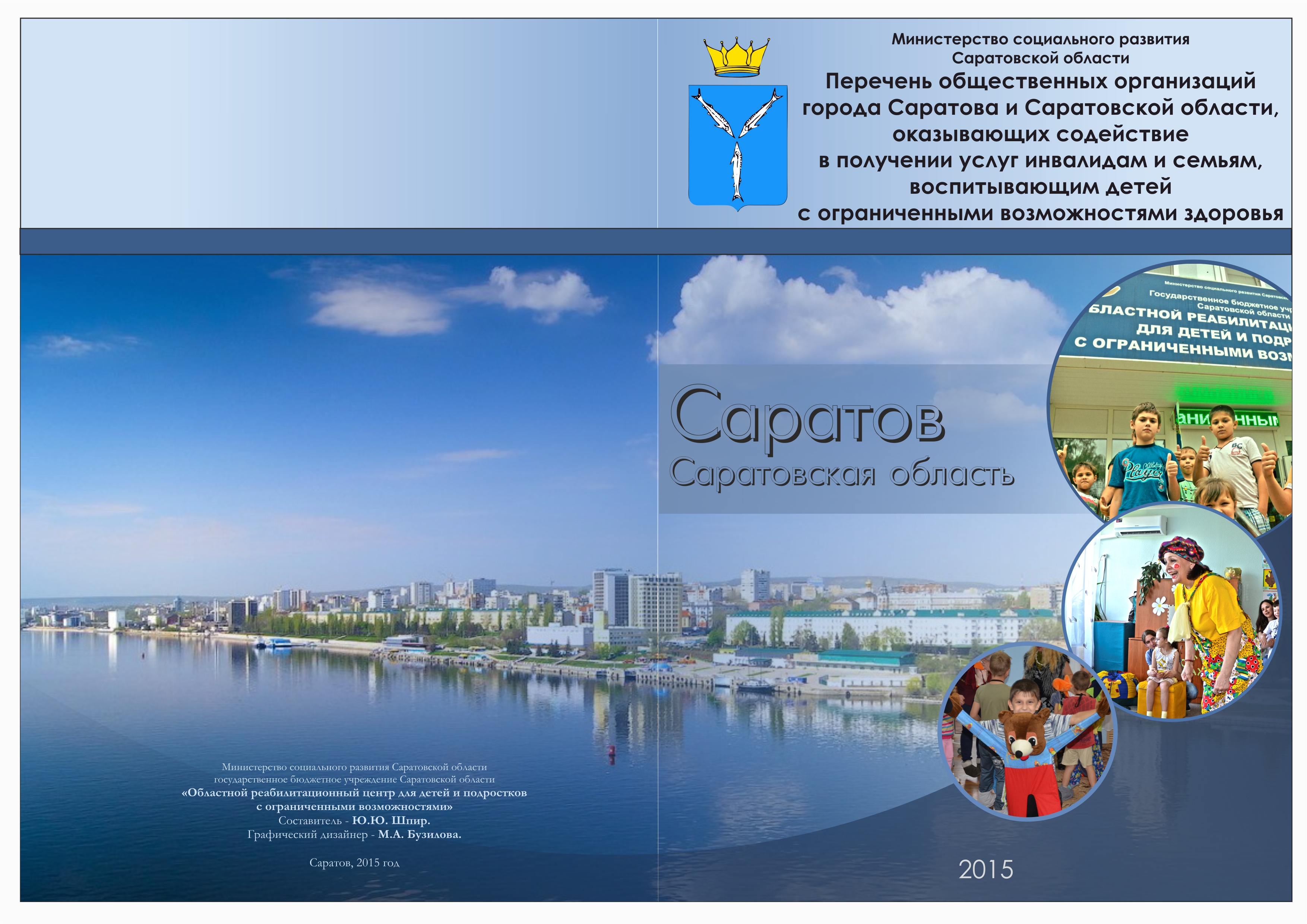 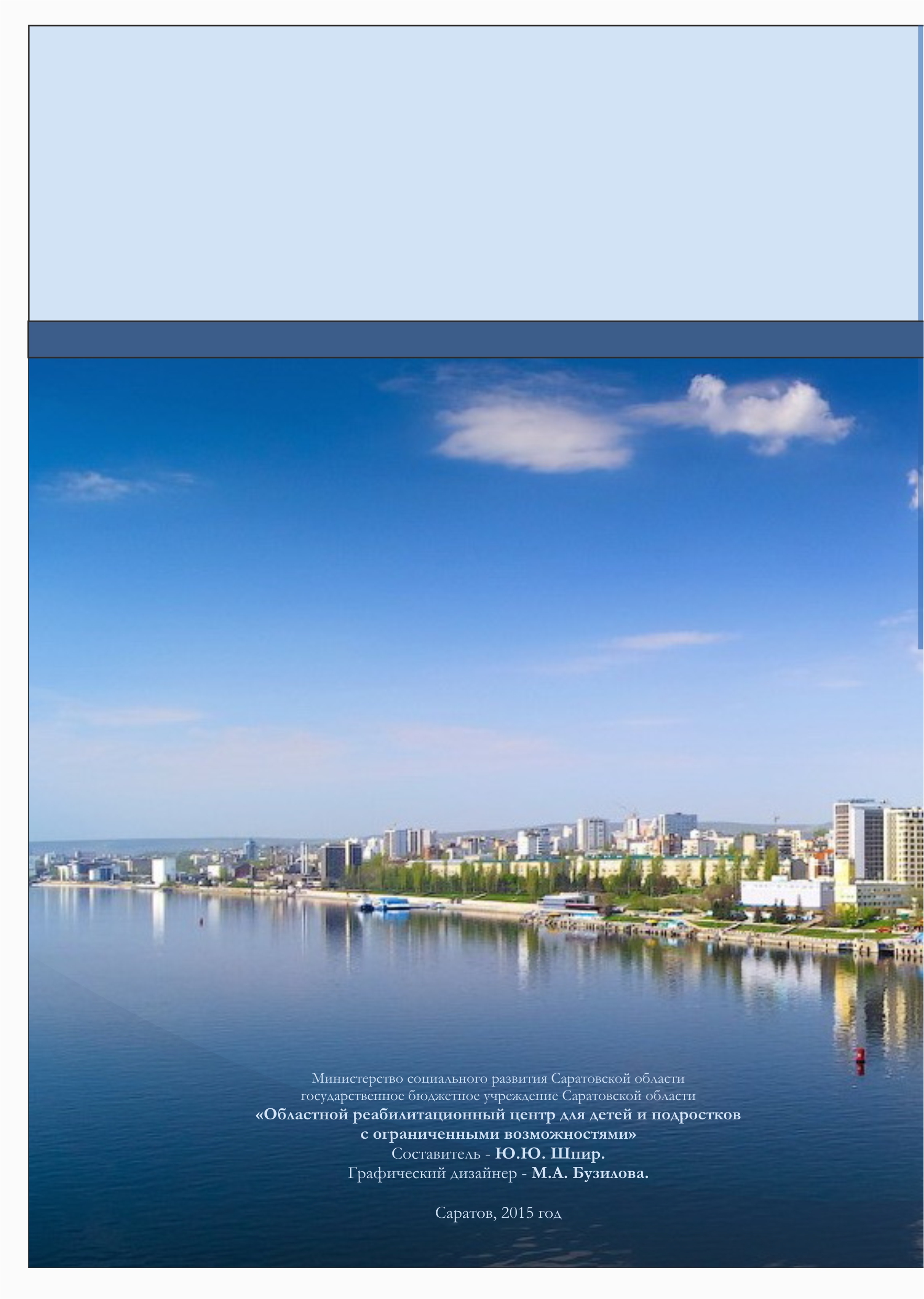 Наименование организацииСаратовское региональное отделение общероссийской общественной организации инвалидов «Всероссийское общество глухих»Ф.И.О. руководителяЧернов Александр ПетровичАдрес местонахождения410056, г. Саратов, ул. Чапаева, д. 47ТелефонТел.: 8 (8452) 22-10-38, 27-30-05Адрес электронной почтыsarvog64@mail.ruКатегории детей-инвалидовИнвалиды с заболеваниями органов слухаОсновные направления деятельностиОрганизация проводит бесплатные консультации граждан по вопросам социальной защиты инвалидов по слуху, юридические консультации для инвалидов по слуху Саратовской области посредством передачи информации через скайп связь с помощью переводчиков жестового языкаНаименование организацииСаратовская областная организация общероссийской общественной организации «Всероссийское общество инвалидов»Ф.И.О. руководителяНизовцев Александр ИвановичАдрес местонахождения410012, г. Саратов, ул. Московская, д. 160ТелефонТел: 8 (8452) 27-15-81; факс: 8 (8452) 27-24-24Адрес электронной почты oblvoi64@mail.ruКатегории детей-инвалидовИнвалиды всех категорийОсновные направления деятельностиОрганизация осуществляет защиту прав и интересов инвалидов; обеспечение инвалидам равных с другими гражданами возможностей участия во всех сферах общественной жизни; интеграцию инвалидов в обществоНаименование организацииСаратовская областная организация общероссийской общественной организации инвалидов«Всероссийское ордена Трудового Красного Знамени общество слепых»Ф.И.О. руководителяЕськин Александр ВалентиновичАдрес местонахождения410012, г. Саратов, ул. Кутякова, д.13ТелефонТел.: 8 (8452) 26-42-85, 26-17-48;факс: 8 (8452) 26-42-85Адрес электронной почтыSARVOS@mail.ru, Saratovro@san.ruАдрес официального сайтаwww.social.saratov.gov.ru/sarvosКатегории детей-инвалидовИнвалиды по зрению Основные направления деятельностиОрганизация осуществляет решение задач по социальной, трудовой, культурной, спортивной реабилитации инвалидов по зрению их адаптации и интеграции в обществе; привлекает пожертвования для оказания материальной помощи остронуждающимсяНаименование организации Саратовская региональная общественная организация помощи больным муковисцидозом«Свободное дыхание» (и другим больным редкими (орфанными) заболеваниями)Ф.И.О. руководителяИсаева Ирина ВячеславовнаАдрес местонахождения410056, г. Саратов, ул.Сакко и Ванцетти, д. 55ТелефонТел.: 8 (927) 059-72-29, 8 (987) 359-27-32Адрес электронной почтыisaeva_saratov@bk.ru,  cf.saratov@yandex.ru Категории детей-инвалидовВзрослые и дети больные муковисцидозом и другими редкими (орфанными) заболеваниямиОсновные направления деятельностиОрганизация осуществляет: оказание всесторонней помощи и поддержки членам организации (это больные и все члены семьи), их оптимальной социальной адаптации в обществе; защита прав и законных интересов членов организации;  содействие деятельности в сфере профилактики и охраны здоровья граждан, пропаганды здорового образа жизни, улучшения морально-психологического состояния членов организации;  содействие и участие в социальной, медицинской реабилитации, в улучшении материального положения членов организации; привлечение внимания государственных органов и общественности к их проблемам; принимает все меры для устранения дискриминации по признаку инвалидности и заболевания со стороны любого лица, организации;  реализация грантовых проектов; содействие укреплению семьи и ее роли в обществеНаименование организацииСаратовская региональная общественная организация инвалидов, больных сахарным диабетомФ.И.О. руководителяРогаткина Екатерина АлександровнаАдрес местонахожденияг. Саратов, ул. Рабочая, д. 145/155, офис 907, 908ТелефонТел.: 8 (8452) 51-73-13Категории детей-инвалидовИнвалиды, больные сахарным диабетомОсновные направления деятельностиОрганизация осуществляет консультативную деятельностьНаименование организацииФонд социальной поддержки семьи и детства «Океан»Ф.И.О. руководителяКоваценко Наталия АлександровнаАдрес местонахожденияг. Саратов, ул. Рогожина, д. 53ТелефонТел.: 8 (937) 268-44-55Адрес электронной почтыhelp@oceanfond.tkАдрес официального сайтаhttp://www.фондокеан.рфКатегории детей-инвалидовДети-аутисты и дети с расстройством аутистического спектраОсновные направления деятельностиФонд оказывает информационно-методическую и психологическую помощь семьям, воспитывающим детей с аутизмом и РАС с целью успешной социальной адаптации детей и подростков в среде нормотипичных сверстниковНаименование организацииСаратовская региональная общественная организация инвалидов «Ты не один»Ф.И.О. руководителяПавленко Венера РавиловнаАдрес местонахожденияг. Саратов, ул. Лебедева Кумача, д. 62, кв. 38ТелефонТел.: 8 (919) 821-71-70Адрес электронной почтыtyneodin@bk.ruКатегории детей-инвалидовДети различных категорий инвалидностиОсновные направления деятельностиОрганизация осуществляет объединение детей с разными категориями инвалидности, реализует социальные проекты, направленные на интеграцию детей в обществеНаименование организацииСаратовская городская общественная организация семей, имеющих детей-инвалидов «Первый шаг»Ф.И.О. руководителяЭленгаупт Ирина ЛеонидовнаАдрес местонахождения410071, г. Саратов, ул. Шелковичная, д. 181ТелефонТел.: 8 (8452) 64-98-02Адрес электронной почтыгostik.2004@mail.ruКатегории детей-инвалидовДети-инвалидыОсновные направления деятельностиОрганизация осуществляет консультативную деятельностьНаименование организацииСаратовский региональный благотворительный общественный фонд «Савва»Ф.И.О. руководителяКоргунова Ольга ВикторовнаАдрес местонахождения410031, г. Саратов, ул. Некрасова, д. 54-33ТелефонТел: 8 (917) 303-60-33;факс: 8 (8452) 23-08-79Адрес электронной почтыinfo@fondsavva.ruАдрес официального сайтаhttp://www.fondsavva.ruКатегории детей-инвалидовДети, находящиеся в социально-опасном положении, в т.ч. дети-инвалидыОсновные направления деятельностиОрганизация осуществляет консультативную деятельность, реализует социальные проекты, направленные на интеграцию детей в обществеНаименование организацииСаратовская региональная общественная организация родителей детей с аутизмом «Особенный мир» Ф.И.О. председателяРудова Анна СергеевнаАдрес местонахождения410004, г. Саратов, ул. Чернышевского, д. 180ТелефонТел.: 8 (8452) 34-54-55Адрес электронной почтыAnnarudova64@gmail.comАдрес официального сайтаhttp://centr-razvitia.ucoz.ruКатегории детей-инвалидовДети с аутизмомОсновные направления деятельностиОрганизация осуществляет социальную защиту, психолого-педагогическую и психологическую помощь семьям, воспитывающим детей с аутизмомНаименование организацииСаратовское региональное отделение Общероссийского благотворительного фонда «Российский детский фонд»Ф.И.О. руководителяБочкова Елена НиколаевнаАдрес местонахождения410002, г. Саратов, ул. Некрасова, д. 17ТелефонТел.: 8 (8452) 23-69-06Адрес электронной почтыsarotdrdf@rambler.ruАдрес официального сайтаhttp://сардетфонд.рфКатегории детей-инвалидовДети различных категорий инвалидностиОсновные направления деятельности«Скорая социальная помощь» - благотворительная помощь детям и семьям (деньги, одежда, продукты питания, школьные принадлежности и т.п.), благотворительная помощь малообеспеченным выпускникам сиротских учреждений, детям-инвалидам, благотворительные единовременные выплаты студентам-сиротам;«Семейный детский дом» -  особая помощь в устройстве детей-сирот и детей, оставшихся без попечения родителей, в целях их полноценного развития, воспитания, образования, трудоустройства и социальной адаптации в семье и обществе;«Медико-социальные программы» - оказание организационной и благотворительной финансовой помощи в проведении лечения и реабилитации конкретному ребенку, а также  детским лечебным и реабилитационным учреждениям;«Духовная защита» - духовная защита детства в современных условиях, особенно детства, находящегося в кризисном состоянии,  детей, обучающихся в школах-интернатах, воспитывающихся в детских домах, находящихся в детских колониях;«Международные программы» - совместные обоюдовыгодные проекты, разовая благотворительная помощь иностранным организациям, гуманитарная помощь, включая благотворительные целевые взносыНаименование организацииОбъединение родителей детей с синдромом Дауна «Солнечный круг»при Саратовском региональном отделении благотворительного Российского детского фондаФ.И.О. руководителяБабушкина Евгения ВалерьевнаАдрес местонахождения410002, г. Саратов, ул. Некрасова, д. 17ТелефонТел.: 8 (8452) 23-69-06 Бочкова Елена Николаевна;Тел.: 8 (962) 629-10-37 Бабушкина Евгения ВалерьевнаАдрес электронной почтыevgen_forever6@mail.ruАдрес официального сайтаhttp://solkrug.jimdo.comКатегории детей-инвалидовДети с синдромом ДаунаОсновные направления деятельностиОбъединение осуществляет психологическую и информационную поддержку семей, в которых родился ребенок с синдромом Дауна; совместное решение проблем связанных с воспитанием, обучением и  интеграцией инвалидов в обществеНаименование организацииОбщественное объединение родителей детей аутистов и детей с аутоподобными расстройствами поведения «Ключик Надежды»при Саратовском региональном отделении благотворительного Российского детского фондаФ.И.О. руководителяКоваценко Наталия АлександровнаАдрес местонахождения410002, г. Саратов, ул. Некрасова, д. 17ТелефонТел.: 8 (8452) 23-69-06; 8 (937) 268-44-55Адрес электронной почтыkovatsenko@inbox.ruКатегории детей-инвалидовДети с аутизмомОсновные направления деятельностиОбъединение осуществляет информирование семей с детьми с аутизмом о методах коррекции, реабилитации детей; организацию конференций, встреч с представителями областной психиатрической больницы, с представителями различных развивающих центров; занятия иппотерапиейНаименование организацииОбъединение родителей детей с ДЦП «Радость движения»при Саратовском региональном отделении благотворительного Российского детского фондаФ.И.О. руководителяАненкова Гульмира БайболатовнаАдрес местонахождения410002, г. Саратов, ул. Некрасова, д. 17ТелефонТел: 8 (917) 200-00-07Адрес электронной почтыgulmira7408@mail.ruhozuhoditj@rambler.ruАдрес официального сайтаhttps://sites.google.comКатегории детей-инвалидовДети  с ДЦПОсновные направления деятельности«Радость движения» объединяет родителей, имеющих детей с заболеванием ДЦП,  для совместного решения общих проблем социального и реабилитационного характера, с целью защиты прав и льгот детей-инвалидов; предоставляет родителям информацию по реабилитации,  оздоровлению детей,  об имеющихся  центрах реабилитации, санаториях, лечебных учреждениях, эффективных методиках  и т.д; информирует о правах и льготах детей-инвалидов; внутри объединения организован  прокат средств реабилитации (дети подрастают – коляски, ходунки, ортопедические приспособления и т.д. передаются  нуждающимся  в них младшим детям объединения)Наименование организацииОбщественное объединение родителей детей с ограниченными возможностями г. Энгельса«Солнечные детки»при Саратовском региональном отделении благотворительного Российского детского фондаФ.И.О. руководителяЛяпина Оксана МихайловнаАдрес местонахождения410002, г. Саратов, ул. Некрасова, д. 17ТелефонТел.: 8 (953) 977-30-49Категории детей-инвалидовДети и молодежь с ограниченными возможностями по интеллектуОсновные направления деятельностиОбъединение осуществляет социально-культурную реабилитацию детей-инвалидов и совершеннолетних инвалидов с нарушением интеллекта; разнообразную помощь семьям, воспитывающим инвалида (социальную, материальную, консультативную, адресную и др.)Наименование организацииБлаготворительный фонд «Благодать»Ф.И.О. руководителяБелоус Ирина ВячеславовнаАдрес местонахождения410065, г. Саратов, ул. Вишневый проезд, д. 13ТелефонТел.: 8 (8452) 66-24-18Адрес электронной почтыsarkraski@mail.ruАдрес официального сайтаhttp://fond-blagodat.ruОсновные направления деятельностиФонд осуществляет содействие гуманизации и интеллектуализации общества на основе совершенствования воспитания и образования, возрождение и развитие национальной культуры народов России; поддержку и реализацию программ и мероприятий, направленных на укрепление престижа и роли семьи в обществе и государстве, в защиту материнства, детства и отцовства; поддержку и реализацию программ и мероприятий в сфере профилактики и охраны здоровья, физкультуры и спортаНаименование организацииСаратовский региональный общественный благотворительный фонд помощи больным детским церебральным параличом «Памяти братьев Бандориных»Ф.И.О. руководителяБандорина Светлана МихайловнаАдрес местонахождения410031,  г. Саратов, ул. Максима Горького, д. 21/2 (угол улиц М.Горького и Пушкина)ТелефонТел.: 8 (8452) 22-39-59Адрес электронной почтыfondblago@mail.ruКатегории детей-инвалидовДети больные детским церебральным параличомОсновные направления деятельностиФонд создан исключительно для оказания помощи детям, страдающим таким тяжелым заболеванием, как детский церебральный паралич (ДЦП).  Деятельность фонда заключается в содействии в оказании медицинской помощи детям больным ДЦП; оказание благотворительной помощи детям с ДЦП и семьям, имеющим детей с ДЦП; приобретение дорогостоящих препаратов; приобретение ортопедических принадлежностей (ходунки, коляски, кресла-туалеты, противопролежневые матрацы и др.); приобретение абсорбирующих средств личной гигиены (подгузники, пеленки); оказание благотворительной спонсорской помощи учреждениям, в которых воспитываются дети-инвалиды с диагнозом ДЦПНаименование организацииБлаготворительный фонд «Александр Невский»Ф.И.О. руководителяКузнецова Вера АлексеевнаАдрес местонахождения410012, г. Саратов, ул. Шелковичная, д. 186ТелефонТел.: 8 (8452) 67-46-19, 67-46-11; факс: 8 (8452) 67-46-11Адрес электронной почтыanevsky@list.ruАдрес официального сайтаhttp://bfan.org/Основные направления деятельностиОказание комплексной социальной поддержки семьям, воспитывающим детей с ограниченными возможностями здоровья. Духовно-нравственное воспитание детей и подростков на основе православных ценностей и традиций. Поддержка молодежных добровольческих инициатив, направленных на решение социальных проблем. Семьи, воспитывающие детей с ограниченными возможностями здоровья, получают бесплатную комплексную социальную поддержку по следующим направлениям: духовно-просветительское, социально-педагогическое, социально-психологическое, социокультурноеНаименование организацииВсероссийское Общественное Движение«Матери России»Ф.И.О. руководителяПредседатель регионального отделения в Саратовской обл. - Косенко Раиса ИвановнаАдрес местонахожденияг. Саратов, ул. Клочкова, д. 81Адрес электронной почтыspu81@yandex.ruТелефонТел.: 8 (987) 800-03-81Основные направления деятельностиОбщественное движение осуществляет благотворительную деятельность, защиту прав детей и матерей; оказывает помощь многодетным семьям и детям, попавшим в трудную жизненную ситуацию, детям-инвалидам, малоимущим семьям с детьми, приемным и патронатным семьям; осуществляет пропаганду здорового образа жизни среди населения и повышение духовной культуры и нравственности общества; оказывает поддержку талантливым детям; содействует объединению усилий благотворительных и иных организаций России, направленных на оказание помощи детям России в области здравоохранения, социальной адаптации и полноценного развития детейНаименование организацииСаратовское региональное отделение всероссийской общественной неправительственной организации«Союз женщин России»Ф.И.О. руководителяБоброва Валентина МихайловнаАдрес местонахождения410028, г. Саратов, ул. М.Горького, д. 13, кв. 1ТелефонТел.: 8 (8452) 27-24-79; 73-46-64Основные направления деятельностиОрганизация осуществляет участие и организацию акций в поддержку семей, воспитывающих детей с ограниченными возможностями здоровья; оказание содействия органам государственной власти и местного самоуправления по вопросам семьи, обеспечению социально-правовой защиты человека; решение вопросов по выделению целевых средств на решение проблем семьи, женщин и детей; выступает за возрождение института российской семьи с ее морально-нравственными устоями, нацеленными на здоровый образ жизни  Наименование организацииАвтономная некоммерческая организация иппотерапии и конного спорта«Победный аллюр»Ф.И.О. руководителяБагаева Наталия НиколаевнаАдрес местонахождения410501, р.п.Соколовый, Саратовского района, Саратовской обл., ул. Дубравная, д. 20ТелефонТел.: 8 (902) 040-28-33Категория детей-инвалидовЛюди с ограниченными возможностями здоровья и малоимущие семьи, в т.ч. дети-инвалидыОсновные направления деятельностиОрганизация осуществляет иппотерапию для детей-инвалидов (ДЦП, синдром Дауна и т.д.), обучение детей верховой езде. Организацией разработана программа по оздоровлению данной категории детей, а также программа, включающая в себя основы ухода за лошадьми, их содержания и кормления